Информационный бюллетень новых поступленийсодержит информацию о новых документах, поступивших в фонд библиотеки Полесского государственного университета за указанный месяц.Бюллетень новых поступлений  формируется на основе библиографических записей электронного каталога (https://lib.polessu.by/).Материал размещен в систематическом порядке по отраслям знания, внутри разделов – в алфавите авторов и заглавий.Тематические разделы:Физико-математические наукиБиологические наукиТехника. Технические наукиСельское и лесное хозяйствоСоциальные наукиЭкономика. Экономические наукиПолитика. ПолитологияВоенное делоОбразование. Педагогические наукиФизическая культура и спорт ЯзыкознаниеЛитературоведениеИзобразительное искусство и архитектураПсихологияВыставка-просмотр новых поступлений проходит в первую пятницу каждого месяца в читальных залах (корпус № 1 (ул. Кирова, 24), корпус № 3 (ул. Пушкина, 4)).Полесский государственный университет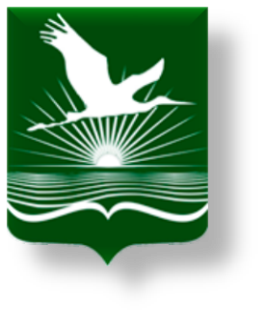 БИБЛИОТЕКАИнформационно-библиографический отделБЮЛЛЕТЕНЬНОВЫХ ПОСТУПЛЕНИЙ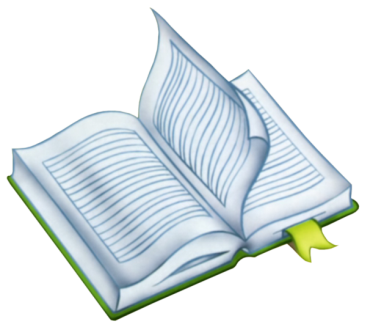 ДЕКАБРЬ 2019Сиглы хранения:Сиглы хранения:Сиглы хранения:ЧЗ 1 – читальный зал (ул. Кирова,  24)читальный зал (ул. Кирова,  24)ЧЗ 2 – читальный зал (ул. Пушкина, 4)читальный зал (ул. Пушкина, 4)А1 – абонемент учебной литературы (ул. Кирова, 24)абонемент учебной литературы (ул. Кирова, 24)А2 – абонемент научной и художественной лит-ры (ул. Пушкина, 4)абонемент научной и художественной лит-ры (ул. Пушкина, 4)А3 – абонемент учебной литературы (ул. Пушкина, 4)абонемент учебной литературы (ул. Пушкина, 4)ХР – книгохранилищекнигохранилищеМ – медиатека (зал электронных ресурсов)медиатека (зал электронных ресурсов)22.1 – МАТЕМАТИКА22.1 – МАТЕМАТИКА22.161.6Д 2522.161.6Д 2522.161.6Д 25XIX Международная научная конференция по дифференциальным уравнениям (Еругинские чтения-2019) : материалы конференции . Ч. 1 : Аналитическая теория дифференциальных уравнений. Асимптотическая теория дифференциальных уравнений / Институт математики НАН Беларуси, Белорусский государственный университет, Белорусско-российский университет ; ред.: А. К. Деменчук, С. Г. Краковский, Е. К. Макаров. - Минск : Институт математики НАН Беларуси, 2019. - 144 с.Экземпляры: всего:1 - ЧЗ 1(1)	XIX Международная научная конференция по дифференциальным уравнениям (Еругинские чтения-2019) : материалы конференции . Ч. 1 : Аналитическая теория дифференциальных уравнений. Асимптотическая теория дифференциальных уравнений / Институт математики НАН Беларуси, Белорусский государственный университет, Белорусско-российский университет ; ред.: А. К. Деменчук, С. Г. Краковский, Е. К. Макаров. - Минск : Институт математики НАН Беларуси, 2019. - 144 с.Экземпляры: всего:1 - ЧЗ 1(1)	22.14С 7422.14С 7422.14С 74Справочные материалы к государственному экзамену по специальности 1-02 05 01 "Математика и информатика" по дисциплине "Алгебра" / Министерство образования Республики Беларусь, Учреждение образования "Мозырский государственный педагогический университет имени И.П. Шамякина" ; сост. М. И. Ефремова. - Мозырь : МГПУ им. И.П. Шамякина, 2019. - 76 с.Экземпляры: всего:1 - ЧЗ 1(1)Справочные материалы к государственному экзамену по специальности 1-02 05 01 "Математика и информатика" по дисциплине "Алгебра" / Министерство образования Республики Беларусь, Учреждение образования "Мозырский государственный педагогический университет имени И.П. Шамякина" ; сост. М. И. Ефремова. - Мозырь : МГПУ им. И.П. Шамякина, 2019. - 76 с.Экземпляры: всего:1 - ЧЗ 1(1)28 –БИОЛОГИЧЕСКИЕ НАУКИ28 –БИОЛОГИЧЕСКИЕ НАУКИ28.080О-6528.080О-6528.080О-65Орел  Н.М. Биохимическая экология и мониторинг окружающей среды : пособие для студентов учреждений высшего образования, обучающихся по специальности 1-31 01 02 "Биохимия" : рекомендовано Учебно-методическим объединением по естественно-научному образованию / Н. М. Орел  ; Белорусский государственный университет. - Минск : БГУ, 2019. - 148 с. : ил.Орел  Н.М. Биохимическая экология и мониторинг окружающей среды : пособие для студентов учреждений высшего образования, обучающихся по специальности 1-31 01 02 "Биохимия" : рекомендовано Учебно-методическим объединением по естественно-научному образованию / Н. М. Орел  ; Белорусский государственный университет. - Минск : БГУ, 2019. - 148 с. : ил.28.6 – ЗООЛОГИЯ28.6 – ЗООЛОГИЯ28.67В 6728.67В 6728.67В 67Волкова Е.М. Биосенсорные системы : методическое пособие к выполнению лабораторных работ для студентов специальности 1-31 01 01 Биология (по направлениям) / Е. М. Волкова, Н. В. Водчиц ; Министерство образования Республики Беларусь, УО "Полесский государственный университет". - Пинск : ПолесГУ, 2019. - 27 с.Экземпляры: всего:30 - ЧЗ 3(1), ЧЗ 2(1), А3(28)	Волкова Е.М. Биосенсорные системы : методическое пособие к выполнению лабораторных работ для студентов специальности 1-31 01 01 Биология (по направлениям) / Е. М. Волкова, Н. В. Водчиц ; Министерство образования Республики Беларусь, УО "Полесский государственный университет". - Пинск : ПолесГУ, 2019. - 27 с.Экземпляры: всего:30 - ЧЗ 3(1), ЧЗ 2(1), А3(28)	30.6 – ОБЩАЯ ТЕХНОЛОГИЯ. ОСНОВЫ ПРОМЫШЛЕННОГО ПРОИЗВОДСТВА30.6 – ОБЩАЯ ТЕХНОЛОГИЯ. ОСНОВЫ ПРОМЫШЛЕННОГО ПРОИЗВОДСТВА30.6Д 3730.6Д 3730.6Д 37X Международная научно-техническая конференция "Информационные технологии в промышленности, логистике и социальной сфере" (ITI*2019) : тезисы докладов, Минск, 23-24 мая 2019 г. / Национальная Академия наук Беларуси, Объединенный институт проблем информатики Национальной академии наук Беларуси, Министерство промышленности Республики Беларусь, Министерство образования Республики Беларусь, Белорусский национальный технический университет ; ред.: М. Я. Ковалев [и др.]. - Минск : ОИПИ НАН Беларуси, 2019. - 270 с.Экземпляры: всего:1 - ЧЗ 2(1)	X Международная научно-техническая конференция "Информационные технологии в промышленности, логистике и социальной сфере" (ITI*2019) : тезисы докладов, Минск, 23-24 мая 2019 г. / Национальная Академия наук Беларуси, Объединенный институт проблем информатики Национальной академии наук Беларуси, Министерство промышленности Республики Беларусь, Министерство образования Республики Беларусь, Белорусский национальный технический университет ; ред.: М. Я. Ковалев [и др.]. - Минск : ОИПИ НАН Беларуси, 2019. - 270 с.Экземпляры: всего:1 - ЧЗ 2(1)	30.69М 2730.69М 2730.69М 27Маркевич Р.М. Биотехнологическая переработка промышленных отходов. Лабораторный практикум : учебно-методическое пособие для студентов учреждений высшего образования по специальности 1-48 02 01 "Биотехнология" специализации 1-48 02 01 02 "Технология ферментов, витаминов и продуктов брожения" : рекомендовано учебно-методическим объединением по химико-технологическому образованию / Р. М. Маркевич, И. А. Гребенчикова, М. В. Рымовская ; Учреждение образования "Белорусский государственный технологический университет ". - Минск : БГТУ, 2019. - 153 с.Экземпляры: всего:1 - ЧЗ 2(1)Маркевич Р.М. Биотехнологическая переработка промышленных отходов. Лабораторный практикум : учебно-методическое пособие для студентов учреждений высшего образования по специальности 1-48 02 01 "Биотехнология" специализации 1-48 02 01 02 "Технология ферментов, витаминов и продуктов брожения" : рекомендовано учебно-методическим объединением по химико-технологическому образованию / Р. М. Маркевич, И. А. Гребенчикова, М. В. Рымовская ; Учреждение образования "Белорусский государственный технологический университет ". - Минск : БГТУ, 2019. - 153 с.Экземпляры: всего:1 - ЧЗ 2(1)32.97 – ВЫЧИСЛИТЕЛЬНАЯ ТЕХНИКА. ПРОГРАММИРОВАНИЕ32.97 – ВЫЧИСЛИТЕЛЬНАЯ ТЕХНИКА. ПРОГРАММИРОВАНИЕ32.972Б 8532.972Б 8532.972Б 85Босик А.А. Оценка качества программного обеспечения с помощью метрик / А. А. Босик, В. В. Садовой, Г. В. Сечко. - Минск : Бестпринт, 2018. - 126 с.Экземпляры: всего:1 - ЧЗ 1(1)Босик А.А. Оценка качества программного обеспечения с помощью метрик / А. А. Босик, В. В. Садовой, Г. В. Сечко. - Минск : Бестпринт, 2018. - 126 с.Экземпляры: всего:1 - ЧЗ 1(1)32.973В 6832.973В 6832.973В 68Володько Л.П. Основы конструирования программ : учебно-методическое пособие для студентов специальности 1-40 05 01-02 "Информационные системы и технологии в экономике" / Л. П. Володько ; Министерство образования Республики Беларусь, УО "Полесский государственный университет". - Пинск : ПолесГУ, 2019. - 78 с.Экземпляры: всего:25 - ЧЗ 3(1), ЧЗ 2(1), А3(23)Володько Л.П. Основы конструирования программ : учебно-методическое пособие для студентов специальности 1-40 05 01-02 "Информационные системы и технологии в экономике" / Л. П. Володько ; Министерство образования Республики Беларусь, УО "Полесский государственный университет". - Пинск : ПолесГУ, 2019. - 78 с.Экземпляры: всего:25 - ЧЗ 3(1), ЧЗ 2(1), А3(23)36 – ПИЩЕВЫЕ ПРОИЗВОДСТВА36 – ПИЩЕВЫЕ ПРОИЗВОДСТВА36.81Г 9336.81Г 9336.81Г 93Гук Е.С. Процессы и аппараты пищевых производств : курс лекций для студентов биотехнологического факультета специальности 1-74 03 03 "Промышленное рыбоводство" специализации 1-74 03 03 02 "Технология переработки рыбной продукции". Ч. 1 : Теоретические основы. Механические, гидравлические и гидромеханические процессы / Е. С. Гук, Е. В. Таразевич ; Министерство образования Республики Беларусь, УО "Полесский государственный университет". - Пинск : ПолесГУ, 2019. - 30 с.Экземпляры: всего:20 - ЧЗ 3(1), ЧЗ 2(1), А3(18)Гук Е.С. Процессы и аппараты пищевых производств : курс лекций для студентов биотехнологического факультета специальности 1-74 03 03 "Промышленное рыбоводство" специализации 1-74 03 03 02 "Технология переработки рыбной продукции". Ч. 1 : Теоретические основы. Механические, гидравлические и гидромеханические процессы / Е. С. Гук, Е. В. Таразевич ; Министерство образования Республики Беларусь, УО "Полесский государственный университет". - Пинск : ПолесГУ, 2019. - 30 с.Экземпляры: всего:20 - ЧЗ 3(1), ЧЗ 2(1), А3(18)36.81М 2736.81М 2736.81М 27Маркевич Р.М. Расчет материальных и тепловых балансов пищевых производств : учебно-методическое пособие : рекомендовано УМО вузов РФ по химико-технологическому образованию для студентов учреждений высшего образования по специальности 1-48 02 01 "Биотехнология" специализации 1-48 02 01 02 "Технология ферментов, витаминов и продуктов брожения" / Р. М. Маркевич, Т. И. Ахрамович, О. В. Остроух ; Учреждение образования "Белорусский государственный технологический университет ". - Минск : БГТУ, 2019. - 192 с.Экземпляры: всего:1 - ЧЗ 2(1)	Маркевич Р.М. Расчет материальных и тепловых балансов пищевых производств : учебно-методическое пособие : рекомендовано УМО вузов РФ по химико-технологическому образованию для студентов учреждений высшего образования по специальности 1-48 02 01 "Биотехнология" специализации 1-48 02 01 02 "Технология ферментов, витаминов и продуктов брожения" / Р. М. Маркевич, Т. И. Ахрамович, О. В. Остроух ; Учреждение образования "Белорусский государственный технологический университет ". - Минск : БГТУ, 2019. - 192 с.Экземпляры: всего:1 - ЧЗ 2(1)	42 – СПЕЦИАЛЬНОЕ (ЧАСТНОЕ) РАСТЕНИЕВОДСТВО42 – СПЕЦИАЛЬНОЕ (ЧАСТНОЕ) РАСТЕНИЕВОДСТВО42.34О-6242.34О-6242.34О-62Оптимизация технологии возделывания томата в открытом грунте : рекомендации для специалистов АПК, фермерских и подсобных хозяйств, преподавателей, слушателей ФПК, аспирантов и студентов вузов / А. В. Кильчевский [и др.] ; Министерство сельского хозяйства и продовольствия Республики Беларусь, Главное управление образования, науки и кадров, УО Белорусская государственная сельскохозяйственная академия. - Горки : БГСХА, 2018. - 51 с.Экземпляры: всего:1 - ЧЗ 2(1)	Оптимизация технологии возделывания томата в открытом грунте : рекомендации для специалистов АПК, фермерских и подсобных хозяйств, преподавателей, слушателей ФПК, аспирантов и студентов вузов / А. В. Кильчевский [и др.] ; Министерство сельского хозяйства и продовольствия Республики Беларусь, Главное управление образования, науки и кадров, УО Белорусская государственная сельскохозяйственная академия. - Горки : БГСХА, 2018. - 51 с.Экземпляры: всего:1 - ЧЗ 2(1)	44 – ЗАЩИТА РАСТЕНИЙ44 – ЗАЩИТА РАСТЕНИЙ44С 6544С 6544С 65Сорока С.В. Научное обоснование интегрированной системы применения гербицидов при возделывании озимых зерновых культур в Беларуси : автореферат диссертации на соискание ученой степени доктора сельскохозяйственных наук по специальности 06.01.07 - защита растений / С. В. Сорока ; Национальная Академия наук Беларуси, Республиканское унитарное предприятие "Научно-практический центр национальной академии наук Беларуси по земледелию". - Жодино, 2019. - 45 с.Экземпляры: всего:1 - ЧЗ 3(1)Сорока С.В. Научное обоснование интегрированной системы применения гербицидов при возделывании озимых зерновых культур в Беларуси : автореферат диссертации на соискание ученой степени доктора сельскохозяйственных наук по специальности 06.01.07 - защита растений / С. В. Сорока ; Национальная Академия наук Беларуси, Республиканское унитарное предприятие "Научно-практический центр национальной академии наук Беларуси по земледелию". - Жодино, 2019. - 45 с.Экземпляры: всего:1 - ЧЗ 3(1)45 – ОБЩЕЕ ЖИВОТНОВОДСТВО45 – ОБЩЕЕ ЖИВОТНОВОДСТВО45.45П 3745.45П 3745.45П 37Планирование кормовой базы свиноводства для обеспечения полной потребности свиней в обменной энергии и незаменимых аминокислотах с минимальной стоимостью : рекомендации / В. К. Пестис [и др.] ; Министерство сельского хозяйства и продовольствия Республики Беларусь, Учреждение образования "Гродненский государственный аграрный университет", РУП "Научно-практический центр НАН Беларуси по животноводству", РУП "Институт системных исследований в АПК НАН Беларуси". - Гродно : ГГАУ, 2019. - 152 с.Экземпляры: всего:1 - ЧЗ 2(1)Планирование кормовой базы свиноводства для обеспечения полной потребности свиней в обменной энергии и незаменимых аминокислотах с минимальной стоимостью : рекомендации / В. К. Пестис [и др.] ; Министерство сельского хозяйства и продовольствия Республики Беларусь, Учреждение образования "Гродненский государственный аграрный университет", РУП "Научно-практический центр НАН Беларуси по животноводству", РУП "Институт системных исследований в АПК НАН Беларуси". - Гродно : ГГАУ, 2019. - 152 с.Экземпляры: всего:1 - ЧЗ 2(1)48 – ВЕТЕРИНАРИЯ48 – ВЕТЕРИНАРИЯ48.47К 8948.47К 8948.47К 89Холод В.М. Иммунохимия : учебное пособие для студентов факультета ветеринарной медицины и слушателей ФПК / В. М. Холод ; Учреждение образования "Витебская ордена "Знак Почета" государственная академия ветеринарной медицины", Министерство образования Республики Беларусь. - Витебск : ВГАВМ, 2017. - 216 с.Экземпляры: всего:1 - ЧЗ 2(1)Холод В.М. Иммунохимия : учебное пособие для студентов факультета ветеринарной медицины и слушателей ФПК / В. М. Холод ; Учреждение образования "Витебская ордена "Знак Почета" государственная академия ветеринарной медицины", Министерство образования Республики Беларусь. - Витебск : ВГАВМ, 2017. - 216 с.Экземпляры: всего:1 - ЧЗ 2(1)65.052 – УЧЕТ. АУДИТ65.052 – УЧЕТ. АУДИТ65.052.2Л 4465.052.2Л 4465.052.2Л 44Лемеш В.Н. Энциклопедия бухгалтерских ошибок: причина, выявление, исправление / В. Н. Лемеш. - Минск : Регистр, 2016. - 280 с. - (Современному бухгалтеру)Экземпляры: всего:1 - ЧЗ 1(1)Лемеш В.Н. Энциклопедия бухгалтерских ошибок: причина, выявление, исправление / В. Н. Лемеш. - Минск : Регистр, 2016. - 280 с. - (Современному бухгалтеру)Экземпляры: всего:1 - ЧЗ 1(1)65.052.207П 1965.052.207П 1965.052.207П 19Пасевич В.Г. Инвентаризация: порядок проведения, бухгалтерский и налоговый учет / В. Г. Пасевич. - Минск : Регистр, 2018. - 104 с. - (Современному бухгалтеру)Экземпляры: всего:1 - ЧЗ 1(1)Пасевич В.Г. Инвентаризация: порядок проведения, бухгалтерский и налоговый учет / В. Г. Пасевич. - Минск : Регистр, 2018. - 104 с. - (Современному бухгалтеру)Экземпляры: всего:1 - ЧЗ 1(1)65.24 – ЭКОНОМИКА ТРУДА65.24 – ЭКОНОМИКА ТРУДА65.245Т 6865.245Т 6865.245Т 68312 примеров исчисления среднего заработка. - Минск : Регистр, 2018. - 256 с. - (Подписная серия "Современному бухгалтеру")Экземпляры: всего:1 - ЧЗ 1(1)312 примеров исчисления среднего заработка. - Минск : Регистр, 2018. - 256 с. - (Подписная серия "Современному бухгалтеру")Экземпляры: всего:1 - ЧЗ 1(1)65.25 – ЦЕНЫ. ЦЕНООБРАЗОВАНИЕ65.25 – ЦЕНЫ. ЦЕНООБРАЗОВАНИЕ65.256П 4965.256П 4965.256П 49Полещук И.И. Ценообразование : учебное пособие : допущено Министерством образования Республики Беларусь для студентов учреждений высшего образования по специальностям "Маркетинг", "Логистика", "Бухгалтерский учет, анализ и аудит" / И. И. Полещук, Н. А. Полещук. - Минск : БГЭУ, 2019. - 282 с.Экземпляры: всего:4 - ЧЗ 1(1), ЧЗ 2(1), А3(2)	Полещук И.И. Ценообразование : учебное пособие : допущено Министерством образования Республики Беларусь для студентов учреждений высшего образования по специальностям "Маркетинг", "Логистика", "Бухгалтерский учет, анализ и аудит" / И. И. Полещук, Н. А. Полещук. - Минск : БГЭУ, 2019. - 282 с.Экземпляры: всего:4 - ЧЗ 1(1), ЧЗ 2(1), А3(2)	65.26 – ФИНАНСЫ. КРЕДИТ. ДЕНЕЖНОЕ ОБРАЩЕНИЕ65.26 – ФИНАНСЫ. КРЕДИТ. ДЕНЕЖНОЕ ОБРАЩЕНИЕ65.261.3Г 7265.261.3Г 7265.261.3Г 72Государственный бюджет  : учебное пособие : допущено Министерством образования Республики Беларусь для студентов учреждений высшего образования по специальности "Финансы и кредит" / ред. Т. В. Сорокина. - Минск : БГЭУ, 2019. - 559 с.Экземпляры: всего:5 - ЧЗ 1(1), А1(4)	Государственный бюджет  : учебное пособие : допущено Министерством образования Республики Беларусь для студентов учреждений высшего образования по специальности "Финансы и кредит" / ред. Т. В. Сорокина. - Минск : БГЭУ, 2019. - 559 с.Экземпляры: всего:5 - ЧЗ 1(1), А1(4)	65.27 – СТРАХОВАНИЕ. СОЦИАЛЬНОЕ СТРАХОВАНИЕ. СОЦИАЛЬНОЕ ОБЕСПЕЧЕНИЕ65.27 – СТРАХОВАНИЕ. СОЦИАЛЬНОЕ СТРАХОВАНИЕ. СОЦИАЛЬНОЕ ОБЕСПЕЧЕНИЕ65.271Б 9465.271Б 9465.271Б 94Бухтик М.И. Организация страховой деятельности : учебно-методическое пособие / М. И. Бухтик, И. А. Пригодич, М. П. Самоховец ; Министерство образования Республики Беларусь, УО "Полесский государственный университет". - Пинск : ПолесГУ, 2019. - 58 с.Экземпляры: всего:15 - ЧЗ 3(1), ЧЗ 1(1), А1(13)Бухтик М.И. Организация страховой деятельности : учебно-методическое пособие / М. И. Бухтик, И. А. Пригодич, М. П. Самоховец ; Министерство образования Республики Беларусь, УО "Полесский государственный университет". - Пинск : ПолесГУ, 2019. - 58 с.Экземпляры: всего:15 - ЧЗ 3(1), ЧЗ 1(1), А1(13)65.28 – ЭКОНОМИКА ПРИРОДНЫХ РЕСУРСОВ, ПРИРОДОПОЛЬЗОВАНИЯ И ОХРАНЫ ОКРУЖАЮЩЕЙ СРЕДЫ65.28 – ЭКОНОМИКА ПРИРОДНЫХ РЕСУРСОВ, ПРИРОДОПОЛЬЗОВАНИЯ И ОХРАНЫ ОКРУЖАЮЩЕЙ СРЕДЫ65.28Ш 6165.28Ш 6165.28Ш 61Шимова О.С. Экономика природопользования : учебник : утверждено Министерством образования Республики Беларусь для студентов учреждений высшего образования по экономическим специальностям / О. С. Шимова, Н. К. Соколовский, О. Н. Лопачук ; ред. О. С. Шимова. - Минск : БГЭУ, 2019. - 446 с.Экземпляры: всего:2 - ЧЗ 2(1), А3(1)Шимова О.С. Экономика природопользования : учебник : утверждено Министерством образования Республики Беларусь для студентов учреждений высшего образования по экономическим специальностям / О. С. Шимова, Н. К. Соколовский, О. Н. Лопачук ; ред. О. С. Шимова. - Минск : БГЭУ, 2019. - 446 с.Экземпляры: всего:2 - ЧЗ 2(1), А3(1)65.291 – ЭКОНОМИКА ОРГАНИЗАЦИИ65.291 – ЭКОНОМИКА ОРГАНИЗАЦИИ65.291В 6865.291В 6865.291В 68Володько О. В. Современные формы организации бизнеса : учебно-методическое пособие / О. В. Володько ; Министерство образования Республики Беларусь, УО "Полесский государственный университет". - Пинск : ПолесГУ, 2019. - 57 с.Экземпляры: всего:20 - ЧЗ 3(1), ЧЗ 2(1), А3(18)Володько О. В. Современные формы организации бизнеса : учебно-методическое пособие / О. В. Володько ; Министерство образования Республики Беларусь, УО "Полесский государственный университет". - Пинск : ПолесГУ, 2019. - 57 с.Экземпляры: всего:20 - ЧЗ 3(1), ЧЗ 2(1), А3(18)65.291Н 5065.291Н 5065.291Н 50Немогай  Н.В. Конкурентоспособность предприятия : учебник : утверждено Министерством образования Республики Беларусь для студентов учреждений высшего образования по специальностям "Экономика и управление на предприятии", "Финансы и кредит", "Маркетинг", "Логистика" / Н. В. Немогай , Н. В. Бонцевич ; Учреждение образования Федерации профсоюзов Беларуси "Международный университет "МИТСО". - Минск : РИВШ , 2019. - 524 с.Экземпляры: всего:1 - ЧЗ 2(1)	Немогай  Н.В. Конкурентоспособность предприятия : учебник : утверждено Министерством образования Республики Беларусь для студентов учреждений высшего образования по специальностям "Экономика и управление на предприятии", "Финансы и кредит", "Маркетинг", "Логистика" / Н. В. Немогай , Н. В. Бонцевич ; Учреждение образования Федерации профсоюзов Беларуси "Международный университет "МИТСО". - Минск : РИВШ , 2019. - 524 с.Экземпляры: всего:1 - ЧЗ 2(1)	65.30 – ЭКОНОМИКА ПРОМЫШЛЕННОСТИ65.30 – ЭКОНОМИКА ПРОМЫШЛЕННОСТИ65.305.142Н 1665.305.142Н 1665.305.142Н 16Нагорнов В.Н. Экономика ядерной энергетики : пособие для студентов специальности 1-43 01 08 "Паротурбинные установки атомных электрических станций" : рекомендовано учебно-методическим объединением по образованию в области энергетики и энергетического оборудования / В. Н. Нагорнов ; Министерство образования Республики Беларусь, Белорусский национальный технический университет, Кафедра "Экономика и организация энергетики". - Минск : БНТУ, 2019. - 59 с.Экземпляры: всего:1 - ЧЗ 2(1)Нагорнов В.Н. Экономика ядерной энергетики : пособие для студентов специальности 1-43 01 08 "Паротурбинные установки атомных электрических станций" : рекомендовано учебно-методическим объединением по образованию в области энергетики и энергетического оборудования / В. Н. Нагорнов ; Министерство образования Республики Беларусь, Белорусский национальный технический университет, Кафедра "Экономика и организация энергетики". - Минск : БНТУ, 2019. - 59 с.Экземпляры: всего:1 - ЧЗ 2(1)65.32 – ЭКОНОМИКА СЕЛЬСКОГО ХОЗЯЙСТВА65.32 – ЭКОНОМИКА СЕЛЬСКОГО ХОЗЯЙСТВА65.32-80О-6465.32-80О-6465.32-80О-64Организация производства в АПК : методические указания по выполнению курсовой работы для студентов специальности 1-25 01 07 "Экономика и управление на предприятии" специализации 1-25 01 07 15 "Экономика и управление на предприятии АПК" / В. С. Филипенко [и др.] ; Министерство образования Республики Беларусь, УО "Полесский государственный университет". - Пинск : ПолесГУ, 2019. - 48 с.Экземпляры: всего:30 - ЧЗ 2(1), А3(29)Организация производства в АПК : методические указания по выполнению курсовой работы для студентов специальности 1-25 01 07 "Экономика и управление на предприятии" специализации 1-25 01 07 15 "Экономика и управление на предприятии АПК" / В. С. Филипенко [и др.] ; Министерство образования Республики Беларусь, УО "Полесский государственный университет". - Пинск : ПолесГУ, 2019. - 48 с.Экземпляры: всего:30 - ЧЗ 2(1), А3(29)65.5 – МИРОВАЯ ЭКОНОМИКА65.5 – МИРОВАЯ ЭКОНОМИКА65.5З-9165.5З-9165.5З-91Зубко Н.М. Международная экономика : ответы на экзаменационные вопросы / Н. М. Зубко, А. Н. Каллаур. - 2-е изд., испр. . - Минск : Тетралит, 2019. - 160 с.Экземпляры: всего:1 - ЧЗ 2(1)Зубко Н.М. Международная экономика : ответы на экзаменационные вопросы / Н. М. Зубко, А. Н. Каллаур. - 2-е изд., испр. . - Минск : Тетралит, 2019. - 160 с.Экземпляры: всего:1 - ЧЗ 2(1)65.9 – ЭКОНОМИКА ОТДЕЛЬНЫХ СТРАН И РЕГИОНОВ65.9 – ЭКОНОМИКА ОТДЕЛЬНЫХ СТРАН И РЕГИОНОВ65.9 (4Беи)Н 3565.9 (4Беи)Н 3565.9 (4Беи)Н 35Национальная экономика Беларуси  : учебник : утверждено Министерством образования Республики Беларусь для студентов учреждений высшего образования по экономическим специальностям : к 85-летию БГЭУ / ред. В. Н. Шимов. - 5-е изд., перераб. и доп. - Минск : БГЭУ, 2019. - 650 с.Экземпляры: всего:1 - ЧЗ 2(1)Национальная экономика Беларуси  : учебник : утверждено Министерством образования Республики Беларусь для студентов учреждений высшего образования по экономическим специальностям : к 85-летию БГЭУ / ред. В. Н. Шимов. - 5-е изд., перераб. и доп. - Минск : БГЭУ, 2019. - 650 с.Экземпляры: всего:1 - ЧЗ 2(1)66 – ПОЛИТИКА. ПОЛИТОЛОГИЯ66 – ПОЛИТИКА. ПОЛИТОЛОГИЯ66.033.1Е 2666.033.1Е 2666.033.1Е 26Евстафьев В.А. Государственная политика и администрирование : курс лекций / В. А. Евстафьев ; Министерство образования Республики Беларусь, УО "Полесский государственный университет". - Пинск : ПолесГУ, 2018. - 154 с.Экземпляры: всего:120 - ЧЗ 3(1), ЧЗ 1(1), ЧЗ 2(1), А1(56), А3(61)Евстафьев В.А. Государственная политика и администрирование : курс лекций / В. А. Евстафьев ; Министерство образования Республики Беларусь, УО "Полесский государственный университет". - Пинск : ПолесГУ, 2018. - 154 с.Экземпляры: всего:120 - ЧЗ 3(1), ЧЗ 1(1), ЧЗ 2(1), А1(56), А3(61)66.3(5Кит)Ц 5566.3(5Кит)Ц 5566.3(5Кит)Ц 55Цзиньпин Си О государственном управлении : научно-популярная литература / Си Цзиньпин. - Пекин : Издательство литературы на иностранных языках, 2016. - 492 с.Экземпляры: всего:1 - ЧЗ 2(1)Цзиньпин Си О государственном управлении : научно-популярная литература / Си Цзиньпин. - Пекин : Издательство литературы на иностранных языках, 2016. - 492 с.Экземпляры: всего:1 - ЧЗ 2(1)66.3(5Кит)Ц 5566.3(5Кит)Ц 5566.3(5Кит)Ц 55Цзиньпин Си О государственном управлении : научно-популярная литература. II / Си Цзиньпин. - Пекин : Издательство литературы на иностранных языках, 2018. - 809 с.Экземпляры: всего:1 - ЧЗ 2(1)Цзиньпин Си О государственном управлении : научно-популярная литература. II / Си Цзиньпин. - Пекин : Издательство литературы на иностранных языках, 2018. - 809 с.Экземпляры: всего:1 - ЧЗ 2(1)68.9 – ГРАЖДАНСКАЯ ЗАЩИТА68.9 – ГРАЖДАНСКАЯ ЗАЩИТА68.9Р 3668.9Р 3668.9Р 36Рекомендации по проведению адресных защитных мероприятий, снижающих дозы облучения жителей населенных пунктов, в которых превышен установленный законодательством предел облучения (1мЗв/год) / Национальная Академия наук Беларуси, Республиканское научно-исследовательское унитарное предприятие "Институт радиологии". - Минск : Департамент по ликвидации последствий катастрофы на Чернобыльской АЭС, 2019. - 57 с.Экземпляры: всего:1 - ЧЗ 2(1)Рекомендации по проведению адресных защитных мероприятий, снижающих дозы облучения жителей населенных пунктов, в которых превышен установленный законодательством предел облучения (1мЗв/год) / Национальная Академия наук Беларуси, Республиканское научно-исследовательское унитарное предприятие "Институт радиологии". - Минск : Департамент по ликвидации последствий катастрофы на Чернобыльской АЭС, 2019. - 57 с.Экземпляры: всего:1 - ЧЗ 2(1)74 – ОБРАЗОВАНИЕ. ПЕДАГОГИЧЕСКИЕ НАУКИ74 – ОБРАЗОВАНИЕ. ПЕДАГОГИЧЕСКИЕ НАУКИ74.66Б 2874.66Б 2874.66Б 28Батура И.Н. Теория и практика социальной педагогики в схемах и таблицах : курс лекций / И. Н. Батура ; Министерство образования Республики Беларусь, Учреждение образования "Могилевский государственный университет им. А.А. Кулешова". - Могилев : МГУ им. А.А. Кулешова, 2019. - 156 с.Экземпляры: всего:1 - ЧЗ 2(1)Батура И.Н. Теория и практика социальной педагогики в схемах и таблицах : курс лекций / И. Н. Батура ; Министерство образования Республики Беларусь, Учреждение образования "Могилевский государственный университет им. А.А. Кулешова". - Могилев : МГУ им. А.А. Кулешова, 2019. - 156 с.Экземпляры: всего:1 - ЧЗ 2(1)74.20Б 9074.20Б 9074.20Б 90Булахова З.Н. Методическая работа как объект самоконтроля в учреждении общего среднего образования : методическое пособие / З. Н. Булахова. - Минск : Зорны Верасок, 2019. - 120 с. - (Формирование и развитие управленческой компетенции руководителей учреждений образования)Экземпляры: всего:1 - ЧЗ 2(1)Булахова З.Н. Методическая работа как объект самоконтроля в учреждении общего среднего образования : методическое пособие / З. Н. Булахова. - Минск : Зорны Верасок, 2019. - 120 с. - (Формирование и развитие управленческой компетенции руководителей учреждений образования)Экземпляры: всего:1 - ЧЗ 2(1)74.48В 3974.48В 3974.48В 39Вечорко Г.Ф. Педагогика и психология высшей школы : учебное пособие для студентов второй ступени (магистратуры) учреждений высшего образования / Г. Ф. Вечорко. - Минск : РИВШ , 2018. - 284 с.Экземпляры: всего:5 - ЧЗ 2(1), А3(4)	Вечорко Г.Ф. Педагогика и психология высшей школы : учебное пособие для студентов второй ступени (магистратуры) учреждений высшего образования / Г. Ф. Вечорко. - Минск : РИВШ , 2018. - 284 с.Экземпляры: всего:5 - ЧЗ 2(1), А3(4)	74.102Ж 7474.102Ж 7474.102Ж 74Житко И.В. Умей-ка. 4-5 лет. Методические рекомендации. Ребенок и математика : учебно-методическое пособие для педагогов учреждений дошкольного образования / И. В. Житко. - Минск : АВЕРСЭВ, 2019. - 158 с.Экземпляры: всего:1 - А2(1)	Житко И.В. Умей-ка. 4-5 лет. Методические рекомендации. Ребенок и математика : учебно-методическое пособие для педагогов учреждений дошкольного образования / И. В. Житко. - Минск : АВЕРСЭВ, 2019. - 158 с.Экземпляры: всего:1 - А2(1)	74.484.4Ф 7974.484.4Ф 7974.484.4Ф 79Формирование доказательно-обоснованных мер политики в областях высшего образования. В целях содействия трудоустройства выпускников в Республике Беларусь : методическое руководство по разработке, использованию и оценке результатов обучения для преподавателей учреждений высшего образования Республики Беларусь. - Минск : British Embassy, 2019. - 86 с.Экземпляры: всего:9 - ЧЗ 2(1), А2(8)	Формирование доказательно-обоснованных мер политики в областях высшего образования. В целях содействия трудоустройства выпускников в Республике Беларусь : методическое руководство по разработке, использованию и оценке результатов обучения для преподавателей учреждений высшего образования Республики Беларусь. - Минск : British Embassy, 2019. - 86 с.Экземпляры: всего:9 - ЧЗ 2(1), А2(8)	74.484ж(4Беи)Ш 4374.484ж(4Беи)Ш 4374.484ж(4Беи)Ш 43Шелковый путь белорусско-китайского партнерства в сфере высшего образования: исторические предпосылки, опыт, перспективы развития : монография / ред.: Н. Н. Скриба, И. Э. Федотов. - Минск : БГЭУ, 2019. - 203 сЭкземпляры: всего:1 - ЧЗ 2(1)Шелковый путь белорусско-китайского партнерства в сфере высшего образования: исторические предпосылки, опыт, перспективы развития : монография / ред.: Н. Н. Скриба, И. Э. Федотов. - Минск : БГЭУ, 2019. - 203 сЭкземпляры: всего:1 - ЧЗ 2(1)75 – ФИЗИЧЕСКАЯ КУЛЬТУРА И СПОРТ75 – ФИЗИЧЕСКАЯ КУЛЬТУРА И СПОРТ75.0 – МЕДИКО-БИОЛОГИЧЕСКИЕ ОСНОВЫ ФИЗИЧЕСКОГО ВОСПИТАНИЯ75.0 – МЕДИКО-БИОЛОГИЧЕСКИЕ ОСНОВЫ ФИЗИЧЕСКОГО ВОСПИТАНИЯ75.0Л 6975.0Л 6975.0Л 69Логвин В.П. Лабораторный практикум по учебной дисциплине "Физиология спорта" : практикум для студентов учреждений высшего образования : рекомендовано УМО по образованию в области физической культуры / В. П. Логвин, Т. В. Лойко, Н. В. Жилко ; ред. В. П. Логвин ; Министерство спорта и туризма Республики Беларусь, Учреждение образования "Белорусский государственный университет физической культуры". - 7-е изд., стереотип. - Минск : БГУФК, 2017. - 88 с.Экземпляры: всего:1 - А3(1)	Логвин В.П. Лабораторный практикум по учебной дисциплине "Физиология спорта" : практикум для студентов учреждений высшего образования : рекомендовано УМО по образованию в области физической культуры / В. П. Логвин, Т. В. Лойко, Н. В. Жилко ; ред. В. П. Логвин ; Министерство спорта и туризма Республики Беларусь, Учреждение образования "Белорусский государственный университет физической культуры". - 7-е изд., стереотип. - Минск : БГУФК, 2017. - 88 с.Экземпляры: всего:1 - А3(1)	75.0Н 3475.0Н 3475.0Н 34Научно обоснованные нормы питания для детей, проходящих спортивную подготовку в спортивно-оздоровительных лагерях с дневным пребыванием : методические рекомендации / Н. В. Иванова [и др.] ; Министерство спорта и туризма Республики Беларусь, Государственное учреждение "Республиканский научно-практический центр спорта". - Минск : РНПЦ спорта, 2018. - 68 с.Экземпляры: всего:1 - ЧЗ 2(1)Научно обоснованные нормы питания для детей, проходящих спортивную подготовку в спортивно-оздоровительных лагерях с дневным пребыванием : методические рекомендации / Н. В. Иванова [и др.] ; Министерство спорта и туризма Республики Беларусь, Государственное учреждение "Республиканский научно-практический центр спорта". - Минск : РНПЦ спорта, 2018. - 68 с.Экземпляры: всего:1 - ЧЗ 2(1)75.5 – ИГРЫ. СПОРТИВНЫЕ ИГРЫ75.5 – ИГРЫ. СПОРТИВНЫЕ ИГРЫ75.5С 7375.5С 7375.5С 73Спортивные и подвижные игры и методика преподавания (в вопросах и ответах) : учебно-методическое пособие для студентов учреждений высшего образования : рекомендовано УМО по образованию в области физической культуры / Министерство спорта и туризма Республики Беларусь, Учреждение образования "Белорусский государственный университет физической культуры" ; ред. А. Г. Фурманов. - 2-е изд., испр. и доп. - Минск : БГУФК, 2019. - 199 с.Экземпляры: всего:1 - ЧЗ 2(1)	Спортивные и подвижные игры и методика преподавания (в вопросах и ответах) : учебно-методическое пособие для студентов учреждений высшего образования : рекомендовано УМО по образованию в области физической культуры / Министерство спорта и туризма Республики Беларусь, Учреждение образования "Белорусский государственный университет физической культуры" ; ред. А. Г. Фурманов. - 2-е изд., испр. и доп. - Минск : БГУФК, 2019. - 199 с.Экземпляры: всего:1 - ЧЗ 2(1)	75.8 – ТУРИЗМ. АЛЬПИНИЗМ75.8 – ТУРИЗМ. АЛЬПИНИЗМ75.81Ч-6575.81Ч-6575.81Ч-65Чирский Н.А. Экскурсоведение. Основы экскурсионной деятельности : пособие / Н. А. Чирский. - 3-е изд. - Минск : РИВШ , 2019. - 284 с. : ил.Экземпляры: всего:1 - ЧЗ 2(1)Чирский Н.А. Экскурсоведение. Основы экскурсионной деятельности : пособие / Н. А. Чирский. - 3-е изд. - Минск : РИВШ , 2019. - 284 с. : ил.Экземпляры: всего:1 - ЧЗ 2(1)81.2Англ– АНГЛИЙСКИЙ ЯЗЫК81.2Англ– АНГЛИЙСКИЙ ЯЗЫК81.2АнглИ 3881.2АнглИ 3881.2АнглИ 38Изотова Л.А. Englih grammar: Theory and practice : учебно-методическое пособие. Pt. 1 / Л. А. Изотова, В. Г. Мартынович ; Министерство образования Республики Беларусь, УО "Полесский государственный университет". - Пинск : ПолесГУ, 2019. - 194 с.Экземпляры: всего:20 - ЧЗ 3(1), ЧЗ 1(1), А1(18)Изотова Л.А. Englih grammar: Theory and practice : учебно-методическое пособие. Pt. 1 / Л. А. Изотова, В. Г. Мартынович ; Министерство образования Республики Беларусь, УО "Полесский государственный университет". - Пинск : ПолесГУ, 2019. - 194 с.Экземпляры: всего:20 - ЧЗ 3(1), ЧЗ 1(1), А1(18)81.2АнглМ 1881.2АнглМ 1881.2АнглМ 18Малашенко Е.А. Английский язык = English : учебное пособие : допущено Министерством образования Республики Беларусь для студентов учреждений высшего образования по специальностям "Экономическая информатика", "Экономическая кибернетика" / Е. А. Малашенко. - Минск : БГЭУ, 2019. - 224 с.Экземпляры: всего:1 - ЧЗ 1(1)Малашенко Е.А. Английский язык = English : учебное пособие : допущено Министерством образования Республики Беларусь для студентов учреждений высшего образования по специальностям "Экономическая информатика", "Экономическая кибернетика" / Е. А. Малашенко. - Минск : БГЭУ, 2019. - 224 с.Экземпляры: всего:1 - ЧЗ 1(1)81.2Кит-КИТАЙСКИЙ ЯЗЫК81.2Кит-КИТАЙСКИЙ ЯЗЫК81.2КитТ 3381.2КитТ 3381.2КитТ 33Теория и практика перевода. Китайский язык : учебное пособие для студентов учреждений высшего образования по специальности "Восточная филология" : допущено Министерством образования Республики Беларусь / Ю. В. Молоткова [и др.]. - Минск : РИВШ , 2019. - 280 с. : ил.Экземпляры: всего:1 - ЧЗ 1(1)Теория и практика перевода. Китайский язык : учебное пособие для студентов учреждений высшего образования по специальности "Восточная филология" : допущено Министерством образования Республики Беларусь / Ю. В. Молоткова [и др.]. - Минск : РИВШ , 2019. - 280 с. : ил.Экземпляры: всего:1 - ЧЗ 1(1)83 – ЛИТЕРАТУРОВЕДЕНИЕ83 – ЛИТЕРАТУРОВЕДЕНИЕ83.3(4Беи)Б 4383.3(4Беи)Б 4383.3(4Беи)Б 43Беларуская лiтаратура XX - пачатку XXI стагоддзя : вучэбны дапаможнік для студэнтау вышэйшай адукацыі па спецыяльнасцях "Журналістыка міжнародная", "Журналістыка (па напрамках)", "Літаратурная работа (па напрамках)", "Інфармацыя і камунікацыя" "Беларуская філалогія" : дапушчана Міністэрствам адукацыі Рэспублікі Беларусь. - Мінск : РІВШ, 2016. - 264 с.Экземпляры: всего:1 - ЧЗ 1(1)Беларуская лiтаратура XX - пачатку XXI стагоддзя : вучэбны дапаможнік для студэнтау вышэйшай адукацыі па спецыяльнасцях "Журналістыка міжнародная", "Журналістыка (па напрамках)", "Літаратурная работа (па напрамках)", "Інфармацыя і камунікацыя" "Беларуская філалогія" : дапушчана Міністэрствам адукацыі Рэспублікі Беларусь. - Мінск : РІВШ, 2016. - 264 с.Экземпляры: всего:1 - ЧЗ 1(1)85.1 – ИЗОБРАЗИТЕЛЬНОЕ ИСКУССТВО И АРХИТЕКТУРА85.1 – ИЗОБРАЗИТЕЛЬНОЕ ИСКУССТВО И АРХИТЕКТУРА85.15А 8785.15А 8785.15А 87Архитектурная графика и маркетирование : учебно-методическое пособие для студентов специальностей 1-69 01 01 "Архитектура", 1-69 01 02 "Архитектурный дизайн" : рекомендовано учебно-методическим объединением по образованию в области строительства и архитектуры / Министерство образования Республики Беларусь, Белорусский национальный технический университет, Кафедра "Дизайн архитектурной среды" ; ред. А. А. Литвинова. - Минск : БНТУ, 2019. - 66 с.Экземпляры: всего:1 - ЧЗ 2(1)Архитектурная графика и маркетирование : учебно-методическое пособие для студентов специальностей 1-69 01 01 "Архитектура", 1-69 01 02 "Архитектурный дизайн" : рекомендовано учебно-методическим объединением по образованию в области строительства и архитектуры / Министерство образования Республики Беларусь, Белорусский национальный технический университет, Кафедра "Дизайн архитектурной среды" ; ред. А. А. Литвинова. - Минск : БНТУ, 2019. - 66 с.Экземпляры: всего:1 - ЧЗ 2(1)88 –ПСИХОЛОГИЯ88 –ПСИХОЛОГИЯ88.5К 3788.5К 3788.5К 37Кехо Д. Деньги, успех и вы : научно-популярная литература / Д. Кехо ; пер. с англ. Е. Г. Гендель. - Минск : Попурри, 2019. - 240 с.Экземпляры: всего:1 - А2(1)Кехо Д. Деньги, успех и вы : научно-популярная литература / Д. Кехо ; пер. с англ. Е. Г. Гендель. - Минск : Попурри, 2019. - 240 с.Экземпляры: всего:1 - А2(1)88.5К 3788.5К 3788.5К 37Кехо Д. Подсознание может всё! / Д. Кехо. - Минск : Попурри, 2019. - 160 с.Экземпляры: всего:1 - А2(1)	Кехо Д. Подсознание может всё! / Д. Кехо. - Минск : Попурри, 2019. - 160 с.Экземпляры: всего:1 - А2(1)	